                            SEJM				   Warszawa, dnia 4 stycznia 2018 r.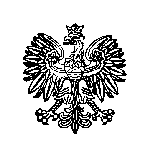        RZECZYPOSPOLITEJ POLSKIEJ                   VIII Kadencja         Przewodniczący Komisji Infrastruktury uprzejmie zawiadamia, że posiedzenie Komisji odbędzie się w dniu 9 stycznia br. (wtorek), w sali                  im. Wojciecha Korfantego (nr 12, bud G), w gmachu Sejmu RP                               w Warszawie, przy ul. Wiejskiej 4/6/8.         Początek posiedzenia o godz. 15.00.Porządek dzienny:       Rozpatrzenie Informacji Ministra Infrastruktury i Budownictwa  na temat założeń do projektu ustawy o zmianie ustawy o publicznym transporcie zbiorowym.                                                                                                                                                                                                                                                                                       	       Przewodniczący Komisji                                                                                                                                                                                                                          /-/ Bogdan RzońcaUWAGA: W związku z obowiązkiem przygotowania dla Straży Marszałkowskiej listy uczestników posiedzenia, proszę o podanie nazwisk osób delegowanych na posiedzenie do godz. 15.00 w dniu poprzedzającym posiedzenie do sekretarza Komisji p. Jolanty Misiak  (tel. (0-22 694 10 33,,  jolanta.misiak@sejm.gov.pl)         Z przyczyn organizacyjnych, prosimy o wcześniejsze zgłoszenie osoby uczestniczącej w posiedzeniu oraz przybycie z ważnym dowodem tożsamości i odbiór jednorazowych kart wstępu  w Dziale Przepustek (bud. H) przy ul. Wiejskiej 4/6/8.